 PAPER 3 – MARKING SCHEME FORM- 3 LAINAKU 2014)Question 11	Table 1	a)	Complete table....... 1mk	Conditions	i) Complete table with 3 titration done........ 1mk	ii) Incomplete table with 2 titrations done ..... 1/2 mk	iii) Incomplete table with only 1 titration done.... 0 mk	Penalties	- Wrong arithmetic/subtraction	- Inverted table	- Burette reading beyond 50cm3 unless explained	- Unrealistic titres i.e. too small (below 1.0cm3 or too high over 100cm3)	NB: Penalise 1/2mk for each to a max. Penalty of 1/2mk (i.e. Penalise 1/2mk ONCE)	b)	Use of decimals......1 mk			(Tied to 1st and 2nd rows only)	Conditions	i) Accept either 1 or 2 d.p used otherwise Penalise fully.	ii) If 2 d.p are used the 2 d.p must be a “0” or “5” otherwise penalatise fully.	iii) Accept incosntistency of zero as initial burette reading i.e 00.0	c)	Accuracy....... 1mk	Compare the candidate titre values with the S.V tick the chosen value where it earns a mark.          NB: The S.V is the teacher ‘Average Titre”.	i) If at least One value is within + 0.1cm3 of S.V ..... 1 mk	ii) If one value is within + 0.2cm3 of the SV.....1/2mk	iii) If no value is within + 0.2cm3 of the SV.... O mk	Compare the SV with the worked out “CORRECT TITRE” and award accordingly.	d)	Principle of Averaging........ 1 mk	Conditions	i) If 3 consistent values are averaged....... 1mk	ii) If 3 titrations are done but only 2 are consistent and averaged ........ 1 mk	iii) If only 2 titrations are done and are consistent and are averaged.... 1mk	iv) If 3 are possible but only 2 are averaged ....0 mk	v) If 3 titrations are done and are inconsistent and averaged..... 0 mk	Penalties	i) Penalise 1/2mk for wrong arithmetic if the errors is outside +2 units in the 2nd d.p	ii) Penalise 1/2mk if no working is shown but the answer is correct.	iii) If no working is shown but answer given is wrong, penaltise fully.	iv) Accept rounding off of answer to 2 d.p otherwise penalize 1/2mk for rounding off to 1 d.p or whole number.	NOTE: i) Accept “Answer if it works out exactly to 1 d.p or to a whole number.	ii) Section (i) Must be marked for the ‘mark’ for averaging to be awarded in table 1.	e)	Final answer........ 1mk	compare the candidates CORRECT average titre with the SV.	i) If within + 0.1cm3  of the SV..... 1mk	ii) If within + 0.2cm3  of the SV.....1/2mk	iii) If beyond + 0.2cm3 of the SV....0 mk	NOTE: i) In case there was wrong arithmetic/subtraction in the table, use the correct values in averaging for the final answer.	ii) Where there are two possible average titres use the value which gives the candidate max. credit	iii) If wrong values are averaged, pick the correct values (if any) following the principles of averaging, and average and award accordingly.	CT - 1	DP - 1	AC - 1	PA - 1	FA - 1			  5CALCULATIONS(b) RFM of NaOH = 23+1+16=40 ½4g                                    500cm3 1000×4) ÷500=8g½                                              NB. Check for other correct alternative from the                                                                  Candidate,s work                                                             Penalise ½mk for wrong units if givenMolarity is 8/40½ =0.2M½(c) Moles in 25ml.is ( 0.2×25) ÷ 1000½  = 0.005mole½(d) (i) Moles of acid =Ans. In (a) ÷ 2 = correct Ans.  (ii)  Molarity of the acid ( Ans. (b)above×1000 ) ÷titreValue½  = Correct Ans½.  (iii) Molarity = g/L ÷RFM        RFM = g/L ÷ molarity = 2.95×4/Molarity in (d) (ii) above = Correct Ans. (iv) HX= Ans. (d) (iii) above               X= Ans. (d) iii -2½  =  Correct Ans. ½Qestion 2. (a)(i)(ii)(iii)(iv)(b)(i)(ii)(iii) Question 3.(a)(b) (i)(ii)observationsInferences   -Colourless solution½   -White residue½- Cu2+, Fe2+ ,Fe3+    absent  in filtrate½ and residue½          NB: Award mks if ions given in words e.g copper( ii) ions but not copperobservationsInferences- White ppt½- Soluble in excess½Zn2+, Pb2+, Al3+  Present  NB: all 3 give 1mk                                                  If 2 half mk,one zero, Penalise ½mk for each contradictory ion to a max of 1mkobservationsInferences- White ppt½- Soluble in excess½Zn2+, Present            NB: Penalise fully for any contradictory ionobservationsInferences- White pptSO42-, SO32-.CO32-, Cl-  presentNB: Accept if ions written in words. All 3 ions 3mks, if 2 ½mk, if one zero mkobservationsInferences- White pptSO42- present NB: Penalise fully for any contradictory ionobservationsInferences- Effevescence /bubling ½-gas turns blue tlitmus to red½CO32- present NB: Penalise fully for any contradictory ionobservationsInferences- White ppt½- Soluble in excess½Zn2+, Pb2+, Al3+  Present NB: all 3 give 1mk                                                  If 2 half mk,one zero, Penalise ½mk for each contradictory ion to a max of 1mkobservationsInferences- White ppt½- inSoluble in excess½Pb2+, Al3+  PresentNB: all 2 1mk, one 1/2mk                                                  , Penalise ½mk for each contradictory ion to a max of 1mk observationsInferences- White ppt formedPb2+, Present NB: Penalise fully for any contradictory ionobservationsInferences- Melts to colorless liquid½-burn with smoky flame½-       for each½NB: tied to smoky/sooty flameobservationsInferences- Bromine water changes from yellow/brown to colourless OR bromine water is decolourised Reject: It is decolourised- for each½NB: tied to correct observations otherwise zero mkobservationsInferences- Potassium manganate vii changes from purple to colourless OR Potassium manganate vii is decolourised Reject: It is decolourised- for each½NB: tied to correct observations otherwise zero mk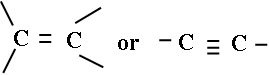 